

JCCA Board Meeting Minutes
October 12, 2020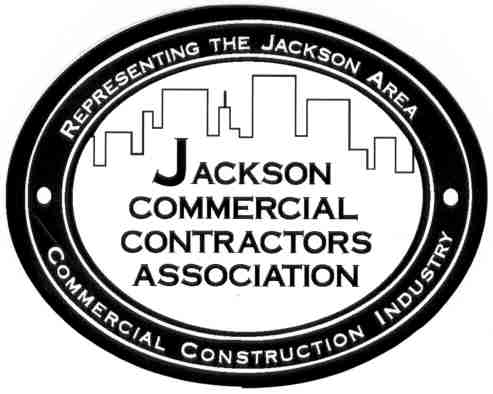 Present: Ted Christoff, Angela Machnik, Donn Roberts, Kim Rowe, Bruce Inosencio, Mike Hirst, Andy Cook, Haley Hoffman, Patrick O’dowd
Absent: Mark Schissler, Tom Rooney, Ryan Smithson, Melissa Stroede, Marie Gore, Dan DraperCall to Order 12:15 pm
Presidents report – Ted 
1- Hire new ED: Angela Machnik
Motion by Ted Christoff to accept the ED contract signed by Angela Machnik. Andy Cook seconded. Motion carried. Motion by Bruce Inosencio to have Ted signed ED contract as JCCA representative. Donn Roberts seconded. Motion carried. 
2 - Replace the president; who will step up?
Ted Christoff offered to stay on as President till Jan. 1 to help with transition. Ideas for new president?
3 – Membership Meeting - Cascades manor house, surprise dinner with dessert. 5:15 cocktail 5:30 start. We have 35 rsvp we will pay for 40. Kim will send out the notice. Ted to contact the dinner sponsors
4 - Christmas party - Kim Rowe 
December 2, 2020. 6-7 pm drinks, 7 dinner and celebration. CCJ has 125 limit, $32 served meal, Invite 2 reps per company, 2 free drink tickets to members who pay 2021 dues, Support Toys for Tots again, Music - $800 budget. Motion by Bruce Inosencio to accept all items above for Christmas Party. Seconded by Donn Roberts
5 - Replace the secretary Pat O’dowd asked to be replaced by Haley Hoffman from the Chamber
6 – Mission statement revision:  add/wordsmith the following phrase and create a new mission statement “Growing opportunities for the members through networking, advocacy, apprenticeships, and education.”Treasurer report – Melissa
Will have one at membership meeting
Lots of members owe for membership and dinner portion – Melissa to send invoices again
Education report – Dan
no report, no education speaker at Oct. meeting
Marketing report - Ted
Jackson Chamber Brick Award – Patrick to send invoice
3 categories – each nomination gets a brick award and then there is an overall recipient in each category (Golden Brick)?
Need nominations – email Tim Booth Tim@JacksonChamber.org for nomination 
form. Deadline for nominations is Nov 6th. JCCA board to review them at Nov. 9th board meeting
Scholarship report – Patrick
No scholarships given. Ask Steve Patch to take 10,000 out of checking which is ear marked for Scholarship and give to Jackson Community Foundation to facilitate. May receive more applications. Name scholarship after Marv Swanson. Contact CP Financial about naming rights to another scholarship. More discussion to be hadMembership report
No report New Business
Bruce shared new group he is part of https://academyoftruckaccidentattorneys.org. Group does a great job of sharing info, updating on projects, issues such as OSHA/MDOT and asking for assistance on cases. It is only for members. Might be something the JCCA could do on a closed Facebook group to engage and keep members informed. Angela to created closed facebook group for JCCA.Angela to work from info@jcca.biz if possible, if not, will create jcca@gmail.comNext Board meeting – Nov. 9th at Noon at Christoffs
Next Membership meeting Nov. 11th at 5:15 at Cascades.Adjourn: 1.30 pm  